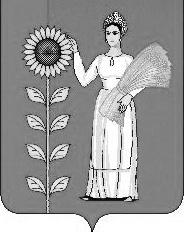 СОВЕТ  ДЕПУТАТОВ СЕЛЬСКОГО  ПОСЕЛЕНИЯ НОВОЧЕРКУТИНСКИЙ  СЕЛЬСОВЕТ Добринского муниципального района Липецкой областиРоссийской Федерации15 - я сессия I созываР Е Ш Е Н И Е05.04.2018 г.                с. Новочеркутино               № 91 – рсО внесении изменений в Положение «О порядке осуществления муниципального жилищного контроля
на территории сельского поселения Новочеркутинский сельсовет                      Добринского муниципального района Липецкой областиРассмотрев проект изменений в Положение «О порядке осуществления муниципального жилищного контроля на территории сельского поселения Новочеркутинский сельсовет Добринского муниципального района Липецкой области», (принятое решением Совета депутатов сельского поселения № 12-рс от 06.07.2017 г., внесенный в порядке нормотворческой инициативы прокуратурой Добринского района Липецкой области, в целях реализации Федерального закона РФ от06.10.2003N 131-ФЗ "Об общих принципах организации местного самоуправления в Российской Федерации", руководствуясь Жилищным кодексом РФ, Федеральным законом от 26.12.2008№ 294-ФЗ «О защите прав юридических лиц и индивидуальных предпринимателей при осуществлении государственного контроля (надзора) и муниципального контроля», Федеральным законом  от 31.12.2017  № 485-ФЗ «О внесении изменений в жилищный кодекс Российской Федерации и отдельные законодательные акты Российской Федерации»,   Совет депутатов сельского поселения Новочеркутинский сельсовет РЕШИЛ:  1. Принять изменения в Положение « О порядке осуществления муниципального жилищного контроля на территории сельского поселения Новочеркутинский сельсовет Добринского муниципального района Липецкой области»(принятое решением Совета депутатов сельского поселения № 12-рс от 06.07.2017г) (прилагаются).2. Направить указанный нормативный правовой акт главе сельского поселения Новочеркутинский сельсовет Добринского муниципального района для  подписания.        3. Решение вступает в силу со дня его официального обнародования.Председатель Совета депутатовсельского поселения Новочеркутинский сельсовет             И С ПытинПриняты                                                                                                                                                        решением Совета депутатов                                                                                                                   сельского поселения                                                                                                                                            Новочеркутинский сельсовет                                                                                                                                       № 91 – рс от 05.04.2018г.Измененияв Положение «О порядке осуществления муниципального жилищного контроля на территории сельского поселения Новочеркутинский сельсовет» Добринского муниципального района Липецкой области»Внести в Положение «О порядке осуществления муниципального жилищного контроля на территории сельского поселения Новочеркутинский сельсовет Добринского муниципального района Липецкой области», (принятое решением Совета депутатов сельского поселения № 12-рс от 06.07.2017 г., следующие изменения:Статья 1.1) в п. 2.6.1 в первом предложении слова «выявление в системе информации о фактах нарушения» заменить словами «выявление органом муниципального жилищного контроля в системе информации о фактах нарушения требований правил предоставления, приостановки и ограничения предоставления коммунальных услуг собственникам и пользователям помещений в многоквартирных домах и жилых домах,», после слов «несоблюдения условий и методов установления нормативов потребления коммунальных ресурсов (коммунальных услуг),» дополнить словами «нарушения правил содержания общего имущества в многоквартирном доме и правил изменения размера платы за содержание жилого помещения,», дополнить словами « о фактах нарушения органами местного самоуправления, лицами, осуществляющими деятельность по управлению многоквартирными домами, гражданами требований к порядку размещения информации в системе».Статья 2.Настоящий нормативный правовой акт вступает в силу со дня его опубликования.Глава сельского поселения
Новочеркутинский сельсовет                                        И С Пытин